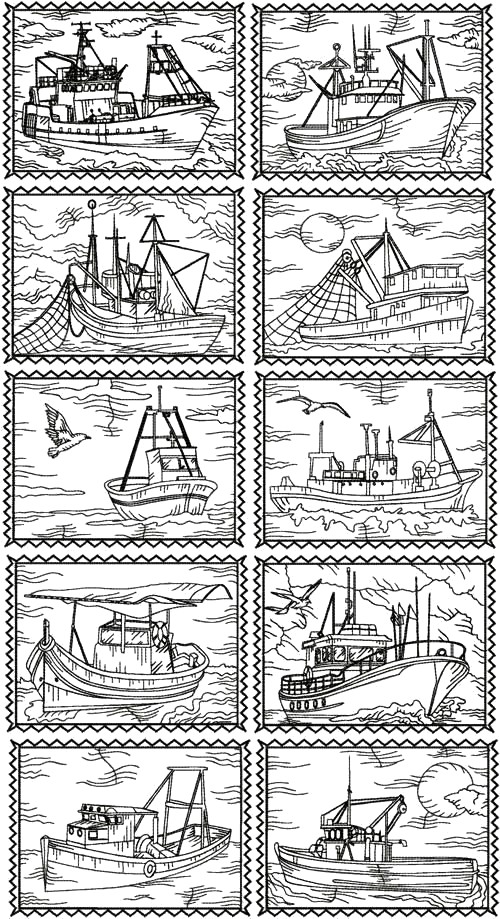 What … ?Where … ?How many … ?Why … ?When … ?